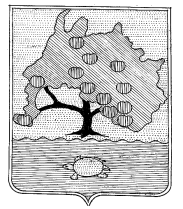 КОНТРОЛЬНО-СЧЕТНАЯ ПАЛАТАМУНИЦИПАЛЬНОГО ОБРАЗОВАНИЯ «ПРИВОЛЖСКИЙ РАЙОН»АСТРАХАНСКОЙ ОБЛАСТИ416450, Астраханская  область, Приволжский район, с. Началово, ул. Ленина,46,эл.почта: revkom_priv@mail.ru, тел.: 49-57-26ЗАКЛЮЧЕНИЕконтрольно-счетной палаты муниципального образования «Приволжский район» на отчет об исполнении бюджетамуниципального образования «Евпраксинский сельсовет»за 2018 годс.Началово	« 29 » марта 2019г.Основание для проведения проверки: статья 264.4 Бюджетного кодекса Российской Федерации; Положение о контрольно-счетной палате муниципального образования «Приволжский район», утвержденное решением Совета муниципального образования «Приволжский район» от 12.12.2016 №106; Соглашение о передаче полномочий контрольно-счетного органа муниципального образования «Евпраксинский сельсовет» по осуществлению внешнего муниципального финансового контроля контрольно-счетной палаты муниципального образования «Приволжский район» от 20.12.2016, распоряжение председателя контрольно-счетной палаты муниципального образования «Приволжский район» (далее контрольно-счетная палата района) от 11.02.2019 №10-р.Цель внешней проверки: проверить соблюдение бюджетного законодательства при организации исполнения бюджета в 2018 году, проанализировать и оценить содержащуюся в годовой бюджетной отчетности информацию о бюджетной деятельности администрации муниципального образования «Евпраксинский сельсовет», провести проверку полноты и достоверности отчетности, законности, результативности и эффективности исполнения бюджета муниципального образования «Евпраксинский сельсовет» в 2018 году, соответствие фактического исполнения бюджета его плановым назначениям, установленным решениями Совета муниципального образования «Евпраксинский сельсовет».Предмет проверки: годовая бюджетная отчетность главного распорядителя, получателей бюджетных средств, главного администратора, администратора доходов бюджета, главного администратора, администратора источников финансирования дефицита бюджета муниципального образования «Евпраксинский сельсовет» и муниципального бюджетного учреждения культуры «Добродея» муниципального образования «Евпраксинский сельсовет» за 2018 год.Объект проверки: администрация муниципального образования «Евпраксинский сельсовет», муниципальное бюджетное учреждение культуры «Добродея» муниципального образования «Евпраксинский сельсовет».Срок проведения контрольного мероприятия: с 18.03.2019 по 29.03.2019.1. Общие положенияПри проведении экспертизы годового отчета контрольно-счетная палата района основывалась на требованиях:- Бюджетного кодекса Российской Федерации;- Приказ Министерства финансов Российской Федерации от 01.12.2010 № 157н «Об утверждении Единого плана счетов бухгалтерского учёта для органов государственной власти (государственных органов), органов местного самоуправления, органов управления государственными внебюджетными фондами, государственных академий наук, государственных (муниципальных) учреждений и Инструкции по его применению» (далее Инструкция №157н); - Приказ Министерства финансов Российской Федерации от 06.12.2010 № 162н «Об утверждении Плана счетов бюджетного учёта и Инструкции по его применению»; - Инструкция о порядке составления и представления годовой, квартальной и месячной отчётности об исполнении бюджетов бюджетной системы Российской Федерации, утверждённая приказом Министерства финансов Российской Федерации от 28.12.2010 № 191н (далее - Инструкция № 191н); - Инструкция о порядке составления, представления годовой, квартальной бухгалтерской отчётности государственных (муниципальных) бюджетных и автономных учреждений, утверждённая приказом Министерства финансов Российской Федерации от 25.03.2011 № 33н (далее - Инструкция № 33н); - Указания о порядке применения бюджетной классификации Российской Федерации, утверждённые приказом Министерства финансов Российской Федерации от 01.07.2013 № 65н (в части внешней проверки годового отчёта об исполнении бюджета); – Порядок формирования и применения кодов бюджетной классификации Российской Федерации, их структуре и принципах назначения, утверждённый приказом Министерства финансов Российской Федерации от 08.06.2018 № 132н; - Приказ Министерства финансов Российской Федерации от 30.03.2015 № 52н «Об утверждении форм первичных учётных документов и регистров бухгалтерского учёта, применяемых органами государственной власти (государственными органами), органами местного самоуправления, органами управления государственными внебюджетными фондами, государственными академиями наук, государственными (муниципальными) учреждениями и Методических указаний по их применению»;- Приказы Министерства финансов Российской Федерации, регулирующие порядок составления бюджетной отчетности и применения бюджетной классификации;- решения Совета муниципального образования «Евпраксинский сельсовет» «О бюджете муниципального образования «Евпраксинский сельсовет» на 2018 год» от 22.12.2017 №54 (далее решение Совета №54 от 22.12.2017) с внесенными изменениями.Внешняя проверка отчета проведена инспектором контрольно-счетной палаты муниципального образования «Приволжский район», Арназаровой М.Г., на основании распоряжения председателя контрольно-счетной палаты района от 11.02.2019 №10-р.В соответствии с п.11 Инструкции №191н в состав годового отчета об исполнении бюджета муниципального образования «Евпраксинский сельсовет», представленного администрацией муниципального образования «Евпраксинский сельсовет», включены следующие формы отчетов:баланс по поступлениям и выбытиям денежных средств (ф. 0503140);баланс главного распорядителя, распорядителя, получателя бюджетных средств, главного администратора, администратора источников финансирования дефицита бюджета, главного администратора, администратора доходов бюджета (ф. 0503130);баланс исполнения бюджета (ф. 0503120);справка по консолидируемым расчетам (ф. 0503125);справка по заключению счетов бюджетного учета отчетного финансового года (ф. 0503110);отчет о кассовом поступлении и выбытии бюджетных средств  (ф.0503124);отчет об исполнении бюджета (ф.0503117);отчет о финансовых результатах деятельности (ф.0503121);отчет о движении денежных средств (ф. 0503123);отчет об исполнении бюджета главного распорядителя, распорядителя, получателя бюджетных средств, главного администратора, администратора источников финансирования дефицита бюджета, главного администратора, администратора доходов бюджета (ф. 0503127);пояснительная записка (ф. 0503160).На основании запроса контрольно-счетной палаты района о предоставлении информации от 11.02.2019 №ЗИ-10 администрацией муниципального образования «Евпраксинский сельсовет» представлена дополнительная информация, необходимая для проведения экспертно-аналитического мероприятия в составе:решения Совета муниципального образования «Евпраксинский сельсовет» «О бюджете муниципального образования «Евпраксинский сельсовет» на 2018 год» (первоначальный от 22.12.2017 №54, уточненный от 29.12.2018 №72);бюджетная роспись расходов бюджета муниципального образования «Евпраксинский сельсовет» на 2018 год;главная книга за 2018 год (ф.0504072);отчет о состоянии лицевого счета получателя бюджетных средств (помесячно) за 2018 год (12 шт.) (ф.0531786);сводная ведомость по кассовым выплатам из бюджета на 01.01.2019 (ф.0531815);сводная ведомость по кассовым поступлениям на 01.01.2019 (ф.0531817);баланс по операциям кассового обслуживания исполнения бюджета (ф.0503150);годовая отчетность муниципального бюджетного учреждения культуры «Добродея» муниципального образования «Евпраксинский сельсовет» за 2018 год.Распоряжением администрации муниципального образования «Евпраксинский сельсовет» от 09.01.2018 №2 «Об утверждении Перечня распорядителей и получателей средств бюджета муниципального образования «Евпраксинский сельсовет», подведомственных администрации муниципального образования «Евпраксинский сельсовет» утверждены:распорядитель бюджета муниципального образования «Евпраксинский сельсовет», подведомственных администрации муниципального образования «Евпраксинский сельсовет» - Администрация муниципального образования «Евпраксинский сельсовет»;получатели бюджета муниципального образования «Евпраксинский сельсовет», подведомственных администрации муниципального образования «Евпраксинский сельсовет» - Администрация муниципального образования «Евпраксинский сельсовет» и муниципальное бюджетное учреждение культуры «Добродея».Администрация муниципального образования «Евпраксинский сельсовет» является главным администратором доходов бюджета муниципального образования «Евпраксинский сельсовет».В рамках внешней проверки годового отчета проведены камеральные проверки бюджетной отчетности администрации муниципального образования «Евпраксинский сельсовет» и муниципального бюджетного учреждения культуры «Добродея».2. Анализ основных характеристик исполнения бюджетамуниципального образования «Евпраксинский сельсовет»за 2018 годВ течение финансового года в первоначально принятое Решение Совета муниципального образования «Евпраксинский сельсовет» от 22.12.2017 №54 изменения вносились два  раза (решениями Совета муниципального образования «Евпраксинский сельсовет» «О внесении изменений в решение Совета муниципального образования «Евпраксинский сельсовет» от 22.12.2017 года №54 «О бюджете муниципального образования «Евпраксинский сельсовет» на 2018 год» от 16.11.2018 №66, от 29.12.2018 №72).В результате принятых Решений Совета муниципального образования «Евпраксинский сельсовет» уточненные доходы составили 3973,3 тыс. рублей, что на 131,10 тыс. рублей (или в 29,31 раза) выше первоначально утвержденного показателя за счет увеличения объемов безвозмездных поступлений на 131,10 тыс. рублей (или в 16,38 раза), а расходы бюджета  составили 3973,3 тыс. рублей, что на 694,60 тыс. рублей (или в 6,72 раза) ниже первоначально утвержденного показателя. Согласно уточненному бюджету (решение Совета от 29.12.2018 №72) размер дефицита бюджета составил 0,00 тыс. рублей.Изменения основных параметров бюджета муниципального образования «Евпраксинский сельсовет» в связи с принятыми решениями Совета муниципального образования «Евпраксинский сельсовет» о внесении изменений в первоначальный бюджет от 22.12.2017 №54 представлены в следующей таблице:Внесение изменений в первоначальные характеристики бюджета обусловлено увеличением объемов безвозмездных поступлений (предоставление межбюджетных трансфертов на из бюджета муниципального образования «Приволжский район») в 16,38 раза и корректировками объемов финансирования по разделам расходов бюджета сельского поселения. Сведения об основных показателях доходной части бюджета муниципального образования «Евпраксинский сельсовет» в 2018 году и об изменении этих показателей представлены в следующей таблице:По данным отчета о кассовом поступлении и выбытии бюджетных средств (ф.0503124) фактически в доход бюджета муниципального образования «Евпраксинский сельсовет» поступило 3698,91 тыс. рублей или на 274,39 тыс. рублей ( или на 6,91%) меньше утвержденных бюджетных назначений. Кассовое исполнение по расходам сложилось в сумме 3863,19 тыс. рублей или 97,23% к утвержденным бюджетным назначениям, дефицит составил 164,28 тыс. рублейПо состоянию на 01.01.2018 объем остатков денежных средств на едином счете бюджета муниципального образования «Евпраксинский сельсовет» составил 303471,00 рублей (по бюджетной деятельности) и на конец отчетного периода составляет 139191,00 рублей, согласно данным Баланса исполнения бюджета (форма 0503120), данным Баланса по поступлениям и выбытиям бюджетных средств (ф.0503140) и согласно данным Баланса по операциям кассового обслуживания исполнения бюджета (ф.0503150).        В проекте решения Совета муниципального образования «Евпраксинский сельсовет» «Об исполнении бюджета муниципального образования «Евпраксинский сельсовет» за 2018 год» (проект Решения) в текстовой части указаны доходы в сумме 3698,92 тыс. рублей, расходы – 3863,20 тыс. рублей, дефицит – 164,28 тыс. рублей. Дефицит местного бюджета, покрывается за счет остатка неиспользованных денежных средств на расчетном счете МО «Евпраксинский сельсовет».        Информация, указанная в проекте Решения, соответствует годовой бюджетной отчетности муниципального образования «Евпраксинский сельсовет» за 2018 год и показывает, что основные параметры бюджета муниципального образования «Евпраксинский сельсовет» за 2018 год выполнены.3. Анализ исполнения доходной части бюджета муниципального образования «Евпраксинский сельсовет»В ходе исполнения бюджета муниципального образования «Евпраксинский сельсовет» доходная часть корректировалась 2 раза. В результате объем бюджетных назначений в целом занижен на 143,29 тыс. рублей (или в 26,81 раза), что связано  снижением налоговых и неналоговых  доходов на 270,87 тыс. рублей (или в 6,26 раза) и увеличением безвозмездных поступлений на 127,58 тыс. рублей (или в 16,83 раза). Доля налоговых и неналоговых доходов в общем объеме доходов в сравнении с первоначально утвержденными показателями уменьшилась с 44,10% до 38,49%, безвозмездных перечислений – увеличилась с 55,90% до 61,51%.На уменьшение доли налоговых и неналоговых доходов повлияла уменьшение объема поступлений  в основном за счет:-  налога на доходы физических лиц на сумму 39,39 тыс. рублей;- единый сельскохозяйственный налог на 8,75 тыс. рублей;        - земельного налога на 98,77 тыс. рублей (или в 10,63 раза); - госпошлина на 3,25 тыс.рублей;- доходы от сдачи в аренду имущества на 83,17 тыс.рублей (или в 3,01 раза);- доходы от оказания платных услуг(работ) и компенсации затрат государства на 25,00 тыс.рублей;- денежные взыскания (штрафы) на 23,00 тыс. рублей;- прочие неналоговые доходы на 35,00 тыс. рублей;увеличение объема поступлений:- от налога на имущество физических лиц на 45,46 тыс. рублей (или в 3,52 раза).Результат проведенного анализа свидетельствует о низком качестве планирования и прогнозирования налоговых доходов муниципального образования «Евпраксинский сельсовет».С учетом внесенных изменений общий объем доходов утвержден в сумме 3973,30 тыс. рублей, фактическое поступление составило 3698,91 тыс. рублей, что составляет 93,09% от уточненного показателя и 96,27% от первоначального плана (3842,20 т.р.).Динамика исполнения бюджета муниципального образования «Евпраксинский сельсовет» по видам доходов за 2016-2018 годы представлена в таблице: В отчетном периоде фактическое исполнение доходов бюджета поселения составило 3698,92 тыс. рублей, то есть произошло уменьшение доходов относительно 2016 года на 2007,63 тыс. рублей и относительно 2017 года - на 2346,88 тыс. рублей (на 2,58 раза). Снижение объема доходов в рассматриваемом периоде связано с уменьшением, получаемых в виде арендной платы от сдачи в аренду имущества, уменьшение поступлений по земельному налогу, прочие неналоговые  доходы и безвозмездных поступлений, уменьшением объемов субсидий, направляемых в сельское поселение. По сравнению с фактическим исполнением бюджета за 2016 и 2017 годы наблюдается увеличение поступлений налога на имущество физических лиц на 392,72% и 166,28% соответственно и незначительное прирост поступлений по налогу на доходы физических лиц на 104,44% и 104,56% соответственно. Налоговые и неналоговые доходы исполнены на 84,01% к уточненным бюджетным назначениям, при плане 1694,50 тыс. рублей поступило 1423,63 тыс. рублей. Доля налоговых и неналоговых доходов в общем объеме доходов бюджета поселения составила в 2018 году 38,49%, по отношению к 2017 году (27,63%) уменьшилась на 10,86%.В состав налоговых доходов входят:- поступления от уплаты налога на доходы физических лиц в сумме 73,11 тыс. рублей или 64,98% к уточненным назначениям за 2018 год (112,50 тыс. рублей);- поступления от уплаты единого сельскохозяйственного налога – 3,25 тыс. рублей или 27,08% к уточненным назначениям за 2018 год (12,00 тыс. рублей);- доходы от уплаты налога на имущество физических лиц исполнены – 205,46 тыс. рублей или 128,42% к уточненным плановым назначениям за 2018 год (160,00 тыс. рублей);- доходы от уплаты земельного налога – 951,23 тыс. рублей или 90,59% к уточненным плановым назначениям за 2018 год (1050,00 тыс. рублей);- доходы от поступления госпошлины – 21,75 тыс. рублей или 87,00% к уточненным плановым назначениям за 2018 год (25,00 тыс. рублей).Объем неналоговых доходов в 2018 году составил 168,83 тыс. рублей. Аналогичный показатель за 2016 год выше на 222,67 тыс. рублей и составляет 391,50 тыс. рублей, в 2017 году - выше на 245,90 тыс. рублей и составляет 414,73 тыс. рублей.Неналоговые поступления включают в себя следующие виды доходов:- доходы от использования имущества, находящегося в государственной и муниципальной собственности исполнены в сумме 166,83 тыс. рублей или 66,73% к уточненным плановым назначениям за 2018 год (250,00 тыс. рублей);- доходы от оказания платных услуг (работ) и компенсации затрат государства исполнены в сумме 0,00 тыс. рублей, уточненные плановые назначения за 2018 год в сумме 25,00 тыс. рублей;- прочие поступления от денежных взысканий (штрафов) и иных сумм в возмещение ущерба, зачисляемые в бюджеты сельских поселений, исполнены в сумме 2,00 тыс. рублей или 8,00% к уточненным плановым назначениям за 2018 год (25,00 тыс. рублей);- прочие неналоговые доходы исполнены в сумме 0,00 тыс. рублей к уточненным плановым назначениям за 2018 год (35,00 тыс. рублей).Результаты проведенного анализа показывают, что в период с 2016 по 2018 год произошел значительный спад налоговых доходов бюджета муниципального образования «Евпраксинский сельсовет» в связи с изменениями, внесенными в бюджетное законодательство. По сравнению фактическим исполнением бюджета за 2016 и 2017 годы наблюдается уменьшение земельного налога на 74,13% ( 2016г-  на 332,04 тыс.рублей) и 92,80% (или на 73,83 тыс.рублей в 2017г) соответственно, незначительное уменьшение за аналогичный период поступлений государственной пошлины по сравнению с 2018 годом на 75,92% и 81,37% соответственно и увеличение поступлений налога на имущество физических лиц на 153,15% и 166,28% соответственно.Безвозмездные поступления в 2018 году составили 2275,28 тыс. рублей, что почти соответствует уточненным бюджетным назначениям (2278,80 тыс. рублей) и больше на 127,58 тыс. рублей (или в 17,83 раза) первоначальных назначений (2147,70 тыс. рублей), в том числе:- дотации на выравнивание бюджетной обеспеченности при плане 1956,10 тыс. рублей поступило 1956,10 тыс. рублей, выполнение составило 100,00%;- дотации на поддержку мер по обеспечению сбалансированности бюджетов при плане 100,00 тыс. рублей поступило 100,00 тыс. рублей, выполнение составило 100,00%;- субвенции на осуществление полномочий по первичному воинскому учету при плане 190,30 тыс. рублей поступило 190,30 тыс. рублей, выполнение составило 100,00%;- прочие безвозмездные поступления от бюджетов муниципальных районов при плане 32,40 тыс. рублей поступило 32,43 тыс. рублей, или 100,08% к уточненным плановым назначениям за 2018 год.Прочие безвозмездные поступления от бюджетов муниципальных районов и иные межбюджетные трансферты включают в себя субсидию по следующему направлению:-подпрограмма «Обеспечение деятельности муниципальных учреждений культуры» муниципальной программы «Развитие культуры Приволжского района на 2018-2020 годы», мероприятие «реализация Указа Президента Российской Федерации» (код целевой статьи 0801 022 00 60700) в сумме 32,43 тыс. рублей.     Анализ отчетов исполнения бюджета (ф.0503117) за 2016-2018 годы показал, что доходная часть бюджета муниципального образования «Евпраксинский сельсовет» имеет неравномерную динамику скачки объемов доходов. Поступления в 2018 году уменьшилось на 2007,63 тыс. рублей по сравнению с 2016 годом (2016г – 5706,55 тыс. рублей, 2018г – 3698,92 тыс. рублей), в 2017 году увеличение составило 339,25 тыс. рублей - к 2016 году(2017г – 6045,80 тыс. рублей). Уменьшение объема доходов в 2018 году в первую очередь связано с снижением поступлением доходов от использования имущества, находящегося в государственной и муниципальной собственности (расторгнут договор аренды нежилого помещения), а так же уменьшением поступлений земельного налога с организаций, обладающих земельным участком, расположенных в границах сельского поселения. Поступление доходов в объеме значительно ниже запланированного свидетельствует о занижении плановых показателей по доходам, недостоверном планировании доходов и нарушении принципов ст.37 Бюджетного кодекса РФ.4. Анализ исполнения расходной части бюджета муниципального образования «Евпраксинский сельсовет»Решением от 29.12.2018 №72 расходы бюджета муниципального образования «Евпраксинский сельсовет» утверждены в сумме 3973,30 тыс. рублей. В ходе исполнения бюджета поселения плановые ассигнования снижены до 3863,19 тыс. рублей или в 1,03 раза (на 110,11 тыс. рублей). На основании п.3 ст.217 Бюджетного кодекса Российской Федерации, с внесением изменений в бюджет муниципального образования «Евпраксинский сельсовет», соответственно внесены изменения в бюджетную роспись муниципального образования «Евпраксинский сельсовет». С учетом внесенных изменений расходы бюджета по бюджетной росписи составили 3973,33 тыс. рублей. Показатели уточненной бюджетной росписи, утвержденные распоряжением администрации муниципального образования «Евпраксинский сельсовет» от 29.12.2018 №72, полностью соответствуют назначениями уточненного бюджета за 2018 год (решение Совета от 29.12.2018 №72).Увеличение первоначальных бюджетных назначений произошло в связи изменениями по следующим направлениям расходов бюджета:- расходы по разделу «общегосударственные вопросы» (0100) уменьшены на 280,40 тыс. рублей (или на 5,69 раза);-расходы по разделу «национальная оборона» (0200) увеличены на 3,10 тыс. рублей (или в 61,39 раз);       - расходы по разделу «национальная безопасность и правоохранительная деятельность» (0300) уменьшены на 14,20 тыс. рублей (или в 1,32 раз);- расходы по разделу «национальная экономика» (0400) уменьшены на 4,40 тыс. рублей (уточнен.0,00 т.р.);      - расходы по разделу «жилищно-коммунальное хозяйство» (0500) увеличены на 517,95 тыс. рублей (или в 3,51 раза);- расходы по разделу «культура и кинематография» (0800) увеличены на 7,60 тыс. рублей (или в 27,32 раза);- расходы по разделу «социальная политика» (1000) уменьшены на 17,60 тыс. рублей (или в 5,84 раза); - расходы по разделу «физическая культура и спорт» (1100) уменьшены на 80,90 тыс. рублей (уточнен.0,60т.р.).Исполнение по расходам бюджета муниципального образования «Евпраксинский сельсовет» за 2018 год составило 3863,19 тыс. рублей или 97,23% к уточненным бюджетным назначениям согласно бюджетной росписи. Исполнение бюджета за 2018 год по разделу «Расходы» меньше на 1823,77 тыс. рублей исполнения бюджета за 2016 год (5686,96 тыс. рублей) и меньше исполнения бюджета за 2017 год на 2279,87 тыс. рублей (6143,06тыс. рублей), темп снижения роста составляет относительно к 2016 г – 67,93% и к 2017г – 62,89%.Показатели исполнения бюджета муниципального образования «Евпраксинский сельсовет» за 2018 год в разрезе разделов и подразделов расходов представлены в таблице:В бюджете муниципального образования «Евпраксинский сельсовет» за 2018 год 95,83% от всего объема расходов приходится четыре раздела:- общегосударственные вопросы (0100) – 1595,99 тыс. рублей или 41,31%;- жилищно-коммунальное хозяйство (0500) – 1708,49 тыс. рублей или 44,22%;- культура и кинематография (0800) – 207,58 тыс. рублей или 5,37%;- национальная оборона (0200) – 190,30 тыс. рублей или 4,93%.Уточненные плановые показатели полностью исполнены по семи разделам:- общегосударственные вопросы (0100) – 1595,99 тыс. рублей (составляет 41,31% от общего объема расходов);- национальная оборона (0200) в сумме 190,30 тыс. рублей (составляет 4,93% от общего объема расходов);- национальная безопасность и правоохранительная деятельность (0300) в сумме 18,83 тыс. рублей (составляет 0,49% от общего объема расходов);- культура и кинематография (0800) в сумме 207,58 тыс. рублей (составляет 5,37% от общего объема расходов);- социальная политика (1000) в сумме 102,79 тыс. рублей (составляет 2,66% от общего объема расходов);-физическая  культура и спорт (1100) в сумме 0,60 тыс. рублей (составляет 0,02% от общего объема расходов);- межбюджетные трансферты (1400) в сумме 38,60 тыс. рублей (составляет 1,00% от общего объема расходов).Исполнение расходов в рамках разделов находится в интервале от 93,94% до 100,00 % от утвержденных бюджетных назначений.По разделу (0100) «Общегосударственные вопросы» бюджетные назначения исполнены в сумме 1595,99 тыс. рублей или 100,00% от плана. Исполнение расходов по данному разделу ниже исполнения бюджета за предыдущие года (2016г – 1706,64 тыс. рублей, 2017г – 1758,06 тыс. рублей), темп снижение роста составляет относительно к 2016г – 93,52% и к 2017г – 90,78%.В структуре расходов по разделу 0100 расходы по подразделу 0102 «функционирование высшего должностного лица муниципального образования» составили в 2018 году 452,27 тыс. рублей, удельный вес равен 11,71%, по подразделу 0104 «функционирование высших исполнительных органов власти местный администраций»- 228,10 тыс. рублей или 5,90% и по подразделу 0113 «другие общегосударственные вопросы» - 915,63 тыс. рублей или 23,70%.По подразделу 0102 «функционирование высшего должностного лица муниципального образования» произведены расходы в сумме 452,27 тыс. рублей, что составляет 100,00% от плановых назначений на 2018 год и больше исполнения бюджета предыдущих годов (2016г – 443,94 тыс. рублей, 2017г – 439,03 тыс. рублей), темп роста составляет относительно к 2016г – 101,88% и к 2017г – 103,02%. Расходы по данному подразделу осуществлялись в рамках реализации мероприятия «расходы по обеспечению деятельности Главы муниципального образования «Евпраксинский сельсовет» муниципальной программы «Обеспечение деятельности органов управления муниципального образования «Евпраксинский сельсовет» на 2016-2018 годы».По подразделу 0104 «функционирование высших исполнительных органов власти местных администраций» произведены расходы в сумме 228,10 тыс. рублей, что составляет 100,00% от плановых назначений на 2018 год, что меньше исполнения бюджета за предыдущие года (2016г – 237,90 тыс. рублей, 2017г – 271,67 тыс. рублей), темп роста составляет относительно к 2016г – 95,88% и к 2017г – 83,96%. Расходы по данному подразделу осуществлялись в рамках реализации мероприятия «расходы на обеспечение деятельности заместителя Главы муниципального образования «Евпраксинский сельсовет» муниципальной программы «Обеспечение деятельности органов управления муниципального образования «Евпраксинский сельсовет» на 2016-2018 годы».         По подразделу 0113 «другие общегосударственные вопросы» произведены расходы в сумме 915,63 тыс. рублей, что составляет 100,00% от плановых назначений на 2018 год, что меньше исполнения бюджета за предыдущие года (2016г – 1024,80 тыс. рублей, 2017г – 1047,36 тыс. рублей), темп роста составляет относительно к 2016г – 89,35% и к 2017г – 87,42%. Расходы по данному подразделу осуществлялись в рамках реализации мероприятий «расходы по обеспечению деятельности аппарата муниципального образования «Евпраксинский сельсовет» (618,99 тыс. рублей), «расходы на закупку товаров, работ и услуг для обеспечения государственных(муниципальных) нужд» (11,83 тыс. рублей) муниципальной программы «Обеспечение деятельности органов управления муниципального образования «Евпраксинский сельсовет» на 2016-2018 годы» и «расходы по внедрению и развитию информационно-коммуникационных технологий» (284,80 тыс. рублей) муниципальной программы «Развитие и внедрение информационных и коммуникационных технологий в деятельности муниципального образования «Евпраксинский сельсовет» на 2016-2018 годы»Бюджетные назначения по разделу (0200) «Национальная оборона» исполнены в сумме 190,30 тыс. рублей или 100,00% к плану. Расходы полностью произведены по подразделу 0203 «мобилизация и вневойсковая подготовка» в рамках мероприятия «обеспечение деятельности инспектора военно-учетного стола» муниципальной программы «Обеспечение первичного воинского учета на территориях, где отсутствуют военные комиссариаты на 2016-2018 годы». Финансирование по данному подразделу производилось за счет межбюджетных трансфертов муниципального образования «Приволжский район» на реализацию мероприятия «осуществление первичного воинского учета на территориях, где отсутствуют военные комиссариаты» ведомственной целевой программы «Управление муниципальными финансами муниципального образования «Приволжский район»( мероприятие 0203 0100051180).Исполнение расходов по данному разделу больше исполнения бюджета предыдущих годов (2016г – 176,60 тыс. рублей, 2017г – 174,19 тыс. рублей), темп роста составляет относительно к 2016г – 107,76% и к 2017г – 109,25%.Бюджетные назначения по разделу (0300) «Национальная безопасность и правоохранительная деятельность» исполнены в сумме 18,83 тыс. рублей, что составляет 100,00% от плановых назначений на 2018 год. Исполнение расходов по данному разделу меньше исполнения бюджета за 2017 год (525,86 тыс. рублей) и больше исполнения бюджета за 2016 год (15,48 тыс. рублей ),темп роста составляет относительно к 2016г – 121,64% и к 2017г – 3,58%. Расходы по разделу 0300 полностью произведены по подразделу 0310 «Обеспечение пожарной безопасности» произведены расходы в сумме 18,83 тыс. рублей, что составляет 100,00% от плановых назначений на 2018 год. Расходы по данному подразделу осуществлялись в рамках реализации мероприятия «обеспечение мер противопожарной безопасности» муниципальной программы «Противопожарная безопасность в МО «Евпраксинский сельсовет» на 2016-2018 годы».Расходы бюджета по разделу (0400) «Национальная экономика» не исполнены в связи с недостаточным финансовым обеспечением муниципального образования «Евпраксинский сельсовет».Расходы по разделу (0500) «Жилищно-коммунальное хозяйство» исполнены в сумме 1708,49 тыс. рублей, что составляет 93,94% от плановых назначений на 2018 год. Исполнение расходов по данному разделу меньше за предыдущие годы (2016 год – 2024,45 тыс. рублей, 2017 год – 2079,71 тыс. рублей) в 1,18 раза и 1,22 раза соответственно, темп роста составляет относительно к 2016г – 84,39% и к 2017г – 82,15%. Расходы по разделу 0500 полностью соответствуют подразделу 0503 «Благоустройство». Финансирование подраздела 0503 осуществлялось в рамках мероприятий «расходы по обеспечению прочих мероприятий по благоустройству и санитарной очистки на территории муниципального образования «Евпраксинский сельсовет» (1696,05 тыс. рублей), «иные бюджетные ассигнования» (12,44 тыс. рублей) муниципальной программы «Благоустройство муниципального образования «Евпраксинский сельсовет» на 2016-2018 годы». Расходы по разделу (0800) «Культура и кинематография» исполнены в сумме 207,58 тыс. рублей, что составляет 100,00% от плановых назначений на 2018 год. Исполнение расходов по данному разделу ниже исполнения бюджета за 2016г – 1365,84 тыс. рублей, за 2017г -1338,98 тыс. рублей, темп роста составляет относительно к 2016г – 15,20% и к 2017г – 15,50%. Расходы по данному разделу полностью соответствуют расходам по подразделу 0801 «Культура». Финансирование по данному подразделу направлено на реализацию мероприятий «обеспечение деятельности МБУК «Добродея» (175,16 тыс. рублей) в рамках муниципальной программы «Развитие культуры муниципального образования «Евпраксинский сельсовет» на 2016-2018 годы» и «исполнение Указа Президента РФ» (32,43 тыс.рублей). Финансирование мероприятия «исполнение Указа Президента РФ» осуществлялось за счет субсидии муниципального образования «Приволжский район» в рамках мероприятия «реализация Указов Президента РФ» подпрограммы «Развитие культуры села» муниципальной программы «Развитие культуры Приволжского района на 2016-2018 годы».Расходы по разделу (1000) «Социальная политика» исполнены в сумме 102,79 тыс. рублей, что составляет 100,00% от плановых назначений на 2018 год. Исполнение расходов по данному разделу ниже исполнения бюджета за предыдущие годы (2016г – 243,54 тыс. рублей, 2017г – 121,61 тыс. рублей), темп роста составляет относительно к 2016г – 42,21% и к 2017г – 84,52%. Расходы по разделу 1000 полностью соответствуют подразделу 1001 «Пенсионное обеспечение» в 2018 году были направлены  на оплату муниципальных пенсий в сумме 102,79 тыс. рублей, что составляет 100,00% от плановых назначений.. Расходы по данному подразделу осуществлялись на реализацию мероприятия «расходы на социальное обеспечение и иные выплаты гражданам на территории МО «Евпраксинский сельсовет» подпрограммы «Пенсионное обеспечение» муниципальной программы «Обеспечение мер социальной поддержки граждан МО «Евпраксинский сельсовет» на 2016-2018 годы». Расходы по разделу 1100 «Физическая культура и спорт» исполнены в сумме 0,60 тыс. рублей, что составляет 100,00% от плановых назначений на 2018 год. Исполнение расходов по данному разделу ниже исполнения бюджета за предыдущие годы (2016 год – 86,28 тыс. рублей, 2017 год – 97,24 тыс. рублей), темп роста составляет относительно к 2016г – 0,70% и к 2017г – 0,62%. Расходы полностью произведены по подразделу 1101 «Физическая культура» в рамках реализации мероприятия «работы по обеспечению мероприятий связанных с физкультурно-оздоровительной работой на территории МО «Евпраксинский сельсовет» муниципальной программы «Развитие физической культуры и спорта на территории МО «Евпраксинский сельсовет»на 2016-2018 годы».Расходы по разделу (1400) «Межбюджетные трансферты» исполнены в сумме 38,60 тыс. рублей, что составляет 100,00% от плановых назначений на 2018 год. Исполнение расходов по данному разделу меньше исполнения бюджета за 2017 год (42,41 тыс. рублей) и выше бюджета 2016 года (31,88 тыс. рублей), темп роста к 2017 году составил 91,02%, к 2016 году – 121,08%).Расходы по данному разделу полностью произведены по подразделу 1403 «Прочие межбюджетные трансферты общего характера». Финансирование по данному подразделу направлено на реализацию мероприятия «межбюджетные трансферты на передачу полномочий контрольно-счетного органа по осуществлению внешнего финансового контроля муниципального образования «Евпраксинский сельсовет» контрольно-счетной палате муниципального образования «Приволжский район».Динамика исполнения бюджета муниципального образования «Евпраксинский сельсовет» по видам расходов за 2016-2018 годы представлена в таблице:                                                                                                                тыс.руб.При сравнении сумм исполнения расходов бюджета муниципального образования «Евпраксинский сельсовет», отраженных в разделе 2 «Расходы бюджета» отчета об исполнении бюджета на 01.01.2019 (ф.0503117) по графе 5 в строке 200 к данными отчета о состоянии лицевого счета получателя бюджетных средств (ф.0531786) по состоянию на 01.01.2019 года отклонений не установлено.Анализ исполнения бюджета за 2016-2018 годы показал, что объем расходной части бюджета муниципального образования «Евпраксинский сельсовет» за 2018 год уменьшился по сравнению с 2016 годом на 1823,77 тыс. рублей (в 2,12 раза), и по сравнению с 2017 годом на 2279,87 тыс. рублей (в 1,69 раза). Данная динамика обусловлена значительным уменьшением объемов собственных доходов бюджета и целевого финансирования из бюджета муниципального образования «Приволжский район».5. Анализ исполнения муниципальных программ за 2018 годСогласно бюджетной росписи, утвержденной распоряжением администрации муниципального образования «Евпраксинский сельсовет» от 29.12.2018 №72, объем бюджетных средств, направленных на финансирование муниципальных программ в 2018 году, определен в сумме 3973,30тыс. рублей. В отчетном году действовали девять муниципальных программ.Кассовое исполнение расходов на реализацию муниципальных программ в 2018 году сложилось в сумме 3863,19 тыс. рублей, что составило 97,23% к утвержденным расходам по бюджетной росписи. Доля расходов в рамках муниципальных программ в общем объеме расходной части исполнения бюджета муниципального образования «Евпраксинский сельсовет» за 2018 год составила 93,94%.Показатели исполнения муниципальных программ муниципального образования «Евпраксинский сельсовет» за 2018 год представлены в таблице:тыс.руб.     Данные вышеприведенной таблицы свидетельствуют, что все мероприятия по 9 разделам Программы уровень исполнения муниципальных программ, действующих в муниципальном образовании «Евпраксинский сельсовет» в 2018 году, выполнены почти в полном объеме. Но стоит отметить, что при первоначальном назначение, утвержденный Решением от 22.12.2017 №54 две муниципальные программы (3 мероприятия) не были реализованы на общую сумму 24,40 тыс. рублей, а именно: «Противодействие идеологии терроризма и экстремизма на территории муниципального образования «Евпраксинский сельсовет» на 2016-2018 годы» в сумме 10,00 тыс. рублей, «Борьба с саранчовыми вредителями на территории муниципального образования «Евпраксинский сельсовет» на 2016-2018 годы» в сумме 4,40 тыс. рублей  и «Управление резервными фондами муниципального образования "Евпраксинский сельсовет" на 2016-2018 годы» в сумме 10,00 тыс. рублей. При проведении анализа исполнения муниципальных программ за 2018 год выявлено следующее, в отчете ф.0503166 «Сведения об исполнении мероприятий в рамках целевых программ» в графе 3 «наименование  мероприятия» нет информация о название мероприятия, также не в полном объёме содержит информацию об исполнении муниципальных программ, подпрограмм, в реализации которых принимает участие главный распорядитель бюджетных денег, в том числе мероприятий по непрограммной части, с указанием причин неисполнения уточненной бюджетной росписи за отчетный период.  В форме 0503117 «отчет об исполнении бюджета» раздел 2 «расходы бюджета» в строке 1 «наименование показателя» отмечена неточность запись в текстовой части наименования: отсутствует названия муниципальных программ, подпрограмм (содержат названия вида расходов), что затрудняет проанализировать наличие запланированных программ и исполнения муниципальных программ.Исполнение муниципальных программ было проанализировано на основании данных отчета об исполнении бюджета и сведений об исполнении мероприятий в рамках программ муниципального образования «Евпраксинский сельсовет».6. ДефицитГлавный администратор источников финансирования дефицита бюджета муниципального образования «Евпраксинский сельсовет» является Администрация муниципального образования «Евпраксинский сельсовет» согласно Приложения №4 к Решению о бюджете №54 от 22.12.2017.В соответствии с Решением Совета от 29.12.2018 №72 «О внесении изменений в решение Совета муниципального образования «Евпраксинский сельсовет» от 22.12.2017 года №54 «О бюджете муниципального образования «Евпраксинский сельсовет» на 2018 год» дефицит бюджета муниципального образования «Евпраксинский сельсовет» составляет 164,28 тыс. рублей и находился в рамках допустимого превышения, в соответствии с пунктом 3 статьи 92.3 Бюджетного кодекса Российской Федерации, на сумму утвержденных источников финансирования дефицита местного бюджета в виде снижения остатка средств по учету средств местного бюджета.Согласно отчета об исполнении бюджета муниципального образования «Евпраксинский сельсовет» (ф.0503117) на 01.01.2019 результатом исполнения бюджета за 2018 год является  дефицит бюджета в сумме 164,28 тыс. рублей,. По результатам проверки соответствия сумм источников финансирования дефицита бюджета муниципального образования «Евпраксинский сельсовет», отраженных в разделе 3 «Источники финансирования дефицита бюджета» отчета об исполнении бюджета муниципального образования «Евпраксинский сельсовет» за 2018 год (ф.0503117), суммам, указанным в отчете о кассовом поступлении и выбытии бюджетных средств (ф.0503124) на 01.01.2019 отклонений не установлено. Фактически бюджет  поселения исполнен с дефицитом в сумме  164,28 тыс. руб. за счет неисполнения  расходных обязательств.7. Муниципальный долгПо состоянию на 01.01.2019 года задолженность по бюджетному кредиту муниципального образования «Евпраксинский сельсовет» отсутствует. В соответствии с предоставленной информацией администрацией сельского поселения привлечение бюджетного кредита не производилось, что подтверждается данными главной книги (ф.0504072) и «сведений о государственном(муниципальном) долге, предоставленных бюджетных кредитах» (ф.0503172).8. Анализ бюджетной отчетности исполнения бюджетамуниципального образования «Евпраксинский сельсовет»В соответствии с п.3 ст.264.1 Бюджетного кодекса Российской Федерации бюджетная отчетность включает отчет об исполнении бюджета, баланс исполнения бюджета, отчет о финансовых результатах деятельности, отчет о движении денежных средств и пояснительную записку.По данным баланса главного распорядителя, распорядителя, получателя бюджетных средств, главного администратора, администратора источников финансирования дефицита бюджета, главного администратора, администратора доходов бюджета (ф. 0503130) администрации муниципального образования «Евпраксинский сельсовет» выявлено следующее:- стоимость нефинансовых активов основных средств на конец года сложилась в сумме 1589,64 тыс. рублей, на начало года составило 1640,80 тыс. рублей, показатели нефинансовых активов, отраженные в балансе (ф.0503130) соответствуют данным «сведения о движении нефинансовых активов» (ф.0503168);- имущество казны на начало года составляет в сумме 1509,19 тыс. рублей, а на конец года составило 1505,64 тыс. рублей: поступление 0,00 рублей, выбытие 3,55 тыс. рублей показатели нефинансовых активов, отраженные в балансе (ф.0503130) соответствуют данным главной книги (ф.0504072);        - дебиторская задолженность на конец отчетного года составляет 0,98 тыс. рублей,  образовалась по счету 206.21 (расчеты по авансам по услугам связи) – 985,95рублей. Показатели дебиторской задолженности, отраженные в балансе (ф.0503130) соответствуют данным главной книги (ф.0504072) и сведений по дебиторской и кредиторской задолженности (ф.0503169);        -по состоянию на 01.01.2019 года кредиторская задолженность составляет 77,47 тыс. рублей (77468,60рублей), в том числе: по счету 302.11 «расчеты по заработной плате» – 34,95 тыс. рублей (34949,50рублей), по счету 302.25 «расчеты по работам, услугам по содержанию имущества» – 8,91тыс. рублей(8913,50рублей), по счету 302.26 «расчеты по прочим работам, услугам» –33,61 тыс.рублей (33605,51 рублей); в том числе просроченная кредиторская задолженность – 0,00 тыс. рублей, показатели кредиторской задолженности, отраженные в балансе (ф.0503130) соответствуют данным главной книги (ф.0504072) и сведений по дебиторской и кредиторской задолженности (ф.0503169).Движение денежных средств по текущим, инвестиционным и финансовым операциям отражено в отчете ф.0503123. Общая сумма поступлений денежных средств составила 3702,46тыс. рублей, что полностью соответствует поступлениям по текущим операциям. Объем выбытия денежных средств со счетов по учету бюджетных средств составил 3863,19 тыс. рублей, в том числе: по текущим операциям – 3665,13 тыс. рублей и по инвестиционным операциям – 198,06 тыс. рублей (приобретение нефинансовых активов(МЗ)).При проверке соответствия данных отчета о финансовых результатах деятельности (ф.0503121), справки по заключению учреждением счетов бухгалтерского учета отчетного финансового года (ф.0503110) и с балансом (ф.0503130) администрации муниципального образования «Евпраксинский сельсовет» расхождений данных не обнаружено.При проведении проверки пояснительной записки (ф.0503160) и отчетов, входящих в её состав, выявлено следующие:-в  текстовой части пояснительной записки в разделе 4 «Анализ показателей бухгалтерской отчетности субъекта бюджетной отчетности» не раскрыта информация об операциях по движению нефинансовых активов. В текстовой части Пояснительной записки в форме 0503160 должным образом не описаны кредиторская и дебиторская задолженность, неисполнение денежных и бюджетных обязательств, что является нарушение пункта 151 инструкции 191н- отмечена не точность в отчете ф.0503166 «Сведения об исполнении мероприятий в рамках целевых программ» в графе 3 «наименование  мероприятия» нет информация о название мероприятия, также не в полном объёме содержит информацию об исполнении муниципальных программ, подпрограмм, в реализации которых принимает участие главный распорядитель бюджетных денег, в том числе мероприятий по непрограммной части, с указанием причин неисполнения уточненной бюджетной росписи за отчетный период;-в нарушение п.10 Инструкции №191н в предоставляемых в составе бюджетной отчетности отчетах, сведениях, иных отчетных документах в кодовой зоне после реквизита «дата» не указан код субъекта бюджетной отчетности.9. Анализ годовой бюджетной отчетностиглавного администратора доходов, главного распорядителя средств бюджетамуниципального образования «Евпраксинский сельсовет »,главного администратора источников финансирования дефицита бюджетаГодовая бюджетная отчетность администрации муниципального образования «Евпраксинский сельсовет» за 2018 год сформирована по состоянию на 01.01.2019 года и представлена в финансовое управление муниципального образования «Приволжский район» 28 января 2019 года, что соответствует сроку - 28 января 2019 года, установленному письмом финансового управления муниципального образования «Приволжский район» от 29.12.2018 №672.Формы отчетности, указанные в разделе 1 п.п.11.1, 11.2 Инструкции 191н, представлены к проверке полном объеме.Бюджетная отчетность составлена на основе регистров бюджетного учета, в соответствии с Приказом Минфина России от 01.12.2010 №157н «Об утверждении единого плана счетов бухгалтерского учета для органов государственной власти (государственных органов), органов местного самоуправления, органов управления государственными внебюджетными фондами, государственных академий наук, государственных (муниципальных) учреждений и инструкции по его применению».Бюджетная отчетность составлена нарастающим итогом с начала года в рублях с точностью до второго десятичного знака после запятой, что соответствует предъявляемым требованиям.При выверке соответствия взаимосвязанных показателей в сводной бюджетной отчетности Учредителя (администрации муниципального образования «Евпраксинский сельсовет») и подведомственного учреждения (муниципального бюджетного учреждения культуры «Добродея») расхождений взаимосвязанных показателей не обнаружено.10. Анализ бухгалтерской отчетностимуниципального бюджетного учреждения культуры«Добродея»муниципального образования «Евпраксинский сельсовет»В соответствии с п.12 Приказа Минфина России от 25.03.2011 №33н «Об утверждении Инструкции о порядке составления, представления годовой, квартальной бухгалтерской отчетности государственный (муниципальных) бюджетных и автономных учреждений» в состав бухгалтерской отчетности включается баланс государственного (муниципального) учреждения (ф.0503730), справка по консолидируемым расчетам учреждения (ф.0503725), справка по заключению учреждением счетов бухгалтерского учета отчетного финансового года (ф.0503710), отчет об исполнении учреждением плана его финансово-хозяйственной деятельности (ф.0503737), отчет об обязательствах учреждения (ф.0503738), отчет о финансовых результатах деятельности учреждения (ф.0503721), пояснительная записка к балансу учреждения (ф.0503760). Вышеуказанные формы отчетности представлены проверке в полном объеме.По данным баланса государственного (муниципального) учреждения (ф.0503730) муниципального бюджетного учреждения культуры «Добродея» муниципального образования «Евпраксинский сельсовет» за 2018год выявлено следующее:- показатели нефинансовых активов, отраженные в балансе (ф.0503730) соответствуют данным главной книги (ф.0504072); стоимость нефинансовых активов по состоянию на 01.01.2019 уменьшилась на 32,98 тыс. рублей и на конец года сложилась в сумме 390,73 тыс. рублей. - дебиторская и кредиторская задолженность на 01.01.2019 отсутствует, что соответствует данным Главной книги (0504072) и данным отчета ф.0503769 «Сведения по дебиторской и кредиторской задолженности учреждения».При проверке соответствия данных отчета о финансовых результатах деятельности учреждения (ф.0503721), справки по заключению учреждением счетов бухгалтерского учета отчетного финансового года (ф.0503710), главной книги (ф.0504072) муниципального бюджетного учреждения культуры «Добродея», данных отчета о финансовых результатах деятельности учреждения (ф.0503721) и справки по заключению учреждением счетов бухгалтерского учета отчетного финансового года (ф.0503710) расхождений не обнаружено.Показатели, отраженные в годовой бюджетной отчетности муниципального бюджетного учреждения культуры «Добродея» муниципального образования «Евпраксинский сельсовет», соответствуют показателям регистров бухгалтерского учета (главной книге). Соотношения бюджетной отчетности соблюдены. Представленная годовая отчетность является достоверной.Выводы1. Исполнение бюджета муниципального образования «Евпраксинский сельсовет» за 2018 год представлено следующими основными показателями:- доходы бюджета – 3698,91 тыс. рублей,- расходы бюджета – 3863,19тыс. рублей,- дефицит бюджета – 164,28 тыс. рублей;2. Доходы бюджета в 2018 году по сравнению с 2017 годом снизились на сумму 2346,89 тыс. рублей и относительно 2016 года - на сумму 2007,64 тыс. рублей. Данное снижение объема доходов в рассматриваемом периоде связано с уменьшением, получаемых в виде арендной платы от сдачи в аренду имущества, уменьшение поступлений по земельному налогу, прочие неналоговые  доходы и безвозмездных поступлений, уменьшением объемов субсидий, направляемых в сельское поселение;3. Расходы бюджета в 2018 году уменьшился по сравнению с 2016 годом на 1823,77 тыс. рублей (в 2,12 раза), и по сравнению с 2017 годом на 2279,87 тыс. рублей (в 1,69 раза), данное снижение обусловлено значительным уменьшением величины доходов бюджета и целевого финансирования из бюджета муниципального образования «Приволжский район» в 2016-2018 годах. 4. Исполнение муниципальных программ в 2018 году составило 97,23%. В муниципальном образовании «Евпраксинский сельсовет» в 2018 году действовали девять муниципальных программ;5. Состав годового отчета об исполнении бюджета муниципального образования «Евпраксинский сельсовет» соответствует требованиям статьи 264.1 Бюджетного кодекса Российской Федерации и п.11 Инструкции №191н;6. В нарушение п.10 Инструкции №191н в предоставляемых в составе бюджетной отчетности отчетах, сведениях, иных отчетных документах в кодовой зоне после реквизита «дата» не указан код субъекта бюджетной отчетности.7. В нарушение п.8 Инструкции 191н информация текстовый части Пояснительной записке (ф.0503160) на 01.01.2019 года не достоверны, так как не соответствует предоставленным отчетам;8. В текстовой части пояснительной записки в разделе 4 «Анализ показателей бухгалтерской отчетности субъекта бюджетной отчетности» не раскрыта информация об операциях по движению нефинансовых активов. В текстовой части Пояснительной записки в форме 0503160 должным образом не описаны кредиторская и дебиторская задолженность, неисполнение денежных и бюджетных обязательств, что является нарушение пункта 151 инструкции 191н.9. Задолженность по бюджетному кредиту муниципального образования «Евпраксинский сельсовет» по состоянию на 01.01.2019 года отсутствует, привлечение бюджетного кредита в 2018 году не производилось;         10. Стоимость нефинансовых активов на конец года сложилась в сумме 1589,64 тыс. рублей: имущество казны на начало года составляет в сумме 1509,19 тыс. рублей, а на конец года составило 1505,64 тыс. рублей: поступление 0,00 рублей, выбытие 3,55 тыс. рублей;11.Дебиторская задолженность по состоянию на 01.01.2019 составляет 0,98 тыс. рублей(985,95рублей);12. Кредиторская задолженность по состоянию на 01.01.2019 составляет 77,47 тыс. рублей;13. Стоимость нефинансовых активов МБУК «Добродея» на конец года составила 390,73 тыс. рублей;14. Дебиторская и кредиторская задолженность в МБУК «Добродея» на конец отчетного года отсутствует; 15. Показатели, отраженные в годовой бюджетной отчетности МБУК «Добродея», соответствуют показателям регистров бухгалтерского учета, соотношения бюджетной отчетности соблюдены; представленная годовая отчетность является достоверной;16. Экспертизой отчета об исполнении бюджета муниципального образования «Евпраксинский сельсовет» за 2018 год установлено:- представленная годовая отчетность является достоверной;- соотношения форм бюджетной отчетности соблюдены;- показатели, отраженные в бюджетной отчетности соответствуют показателям регистров бухгалтерского учета;17. Анализ исполнения бюджета муниципального образования «Евпраксинский сельсовет» за 2018 год, проведенный контрольно-счетной палатой муниципального образования «Приволжский район», показал, что основные параметры бюджета муниципального образования «Евпраксинский сельсовет» выполнены.Предложения:I. Администрации муниципального образования «Евпраксинский сельсовет»1. Принять соответствующие меры по устранению нарушений, выявленных контрольно-счетной палатой;2. Представить в контрольно-счетную палату муниципального образования «Приволжский район» информацию о проделанной работе по фактам выявленных нарушений и недостатков в срок до 09.04.2019 года.II. Совету муниципального образования «Евпраксинский сельсовет»:Контрольно-счетная палата муниципального образования «Приволжский район» обращает внимание на представленные выводы и предложения и рекомендует депутатам Совета муниципального образования «Евпраксинский сельсовет» принять к утверждению проект Решения Совета «Об исполнении бюджета муниципального образования «Евпраксинский сельсовет» за 2018 год» после устранения вышеуказанных замечаний и нарушений. Инспектор контрольно-счетной палатымуниципального образования«Приволжский район»                                                                      М.Г. Арназарова№ п/пРешения
(номер и дата)Основные параметры бюджета (тыс.руб.)Основные параметры бюджета (тыс.руб.)Основные параметры бюджета (тыс.руб.)Основные параметры бюджета (тыс.руб.)Основные параметры бюджета (тыс.руб.)Соотношение  дефицита к собственным доходам, % ((гр.7/гр.4)*100)Изменения к первоначальному бюджету (тыс.руб.)Изменения к первоначальному бюджету (тыс.руб.)в том числе:в том числе:№ п/пРешения
(номер и дата)ДоходыДоходыДоходыРасходыДефицит
(гр.6-гр.3)Соотношение  дефицита к собственным доходам, % ((гр.7/гр.4)*100)Изменения к первоначальному бюджету (тыс.руб.)Изменения к первоначальному бюджету (тыс.руб.)в том числе:в том числе:№ п/пРешения
(номер и дата)всегов том числев том числеРасходыДефицит
(гр.6-гр.3)Соотношение  дефицита к собственным доходам, % ((гр.7/гр.4)*100)Изменения к первоначальному бюджету (тыс.руб.)Изменения к первоначальному бюджету (тыс.руб.)в том числе:в том числе:№ п/пРешения
(номер и дата)всегоналоговые и неналог.поступлениябезвозмездные поступленияРасходыДефицит
(гр.6-гр.3)Соотношение  дефицита к собственным доходам, % ((гр.7/гр.4)*100)ДоходыРасходыдолговые обязательства(гр.6-гр.3)остаток неиспользованных средств на счетах на 01.01.2018год1234567891011121№54 от 22.12.2017
(первоначальный)3 842,201 694,502 147,704 667,90825,7048,73825,702№66 от 16.11.20184 008,101 694,502 313,604 008,100,000,00165,90-659,800,00303,473№72 от 29.12.20183 973,301 694,502 278,803 973,300,000,00131,10-694,600,00303,474Проект 3 698,921 423,642 275,283 863,20164,2811,54-143,28-804,70164,28303,47Наименование показателейРешение Совета МО "Евпраксинский сельсовет" от 22.12.2017 №54 (первоначальный)Решение Совета МО "Евпраксинский сельсовет" от 22.12.2017 №54 (первоначальный)Решение Совета МО "Евпраксинский сельсовет" от 29.12.2018 №72 (уточненый)Решение Совета МО "Евпраксинский сельсовет" от 29.12.2018 №72 (уточненый)Отклонение утвержденного от первоначал.бюджетаОтклонение утвержденного от первоначал.бюджетаОтчет об исполнении бюджета за 2018г.Отчет об исполнении бюджета за 2018г.Отклонение исполнения от уточненного бюджетаОтклонение исполнения от уточненного бюджетаНаименование показателейсумма,
 в тыс.руб.доля в общем объеме доходов, %сумма,
 в тыс.руб.доля в общем объеме доходов, %тыс.руб. (гр4- гр2)% ((гр4/гр.2)*%)сумма,
 в тыс.руб.доля в общем объеме доходов, %тыс.руб. (гр.8- гр.4)% ((гр.8/гр.4)*%)1234567891011Всего доходов3 842,20100,003 973,30100,00131,10103,413 698,91100,00-274,3993,09в том числе:Налоговые доходы1 359,5035,381 359,5034,220,00100,001 254,8033,92-104,7092,30в том числе:налог на доходы физических лиц112,502,93112,502,830,00100,0073,111,98-39,3964,98единый сельскохозяйственный налог12,000,3112,000,300,00100,003,250,09-8,7527,08налог на имущество физических лиц160,004,16160,004,030,00100,00205,465,5545,46128,42земельный налог1 050,0027,331 050,0026,430,00100,00951,2325,72-98,7790,59госпошлина25,000,6525,000,630,00100,0021,750,59-3,2587,00Неналоговые доходы335,008,72335,008,430,00100,00168,834,56-166,1750,40в том числе:доходы от сдачи в аренду имущества250,006,51250,006,290,00100,00166,834,51-83,1766,73прочие доходы от компенсации затрат бюджетов поселений25,000,6525,000,630,00100,000,000,00-25,000,00штрафы, санкции, возмещение ущерба25,000,6525,000,630,00100,002,000,05-23,008,00прочие неналоговые доходы35,000,9135,000,880,00100,000,000,00-35,000,00Налоговые и неналоговые доходы1 694,5044,101 694,5042,650,00100,001 423,6338,49-270,8784,01Безвозмездные поступления2 147,7055,902 278,8057,35131,10106,102 275,2861,51-3,5399,85в том числе:дотации на выравнивание уровня бюджетной обеспеченности1 956,1050,911 956,1049,230,00100,001 956,1052,880,00100,00дотации на поддержку мер по обеспечению сбалансированности бюджетов0,000,00100,002,52100,00-100,002,700,00100,00субвенции на осуществление полномочий по первичному воинскому учету187,204,87190,304,793,10101,66190,305,140,00100,00прочие межбюджетные трансферты, передаваемые бюджетам сельских поселений0,000,00 0,000,000,000,000,000,000,000,00прочие безвозмездные поступления от бюджетов муниципальных районов4,400,1132,400,8228,00736,3632,430,880,02100,08предоставление негосударственными организациями грантов0,000,000,000,000,000,000,000,000,00#ДЕЛ/0!возврат остатков субсидий, субвенций и иных межбюджетных трансфертов, имеющих целевое назначение, прошлых лет0,000,000,000,00-3,55-0,10-3,550,00Всего расходов4 667,90121,493 973,30100,00-694,6085,123 863,19104,44-110,1197,23Дефицит (-)/ профицит (+) бюджета-825,700,00825,70-164,28-164,28Наименование показателейФактическое исполнение за 2016 годФактическое исполнение за 2016 годФактическое исполнение за 2017годФактическое исполнение за 2017годФактическое исполнение за 2018годФактическое исполнение за 2018годОтклонение факт.исполнения 2018г к факт.отклонению 2016гОтклонение факт.исполнения 2018г к факт.отклонению 2016гОтклонение факт.исполнения 2018г к факт.отклонению 2017гОтклонение факт.исполнения 2018г к факт.отклонению 2017гНаименование показателейсумма,
 в тыс.руб.Доля в общем объеме, %сумма,
 в тыс.руб.Доля в общем объеме, %сумма,
 в тыс.руб.Доля в общем объеме, %сумма, в тыс.руб. (гр.6-гр.2)% ((гр.6/гр.2)*%)сумма, в тыс.руб. (гр.6-гр.4)% ((гр.6/гр.4)*%)1234567891011Всего доходов5 706,55100,006 045,80100,003 698,92100,00-2 007,6364,82-2 346,8861,18в том числе:Налоговые доходы1 434,2825,131 255,8420,771 254,8133,92-179,4787,49-1,0399,92в том числе:налог на доходы физических лиц70,001,2369,921,1673,111,983,11104,443,19104,56единый сельскохозяйственный налог0,040,0010,560,173,250,093,210,00-7,3130,78налог на имущество физических лиц52,320,92123,572,04205,475,55153,15392,7281,90166,28земельный налог1 283,2722,491 025,0616,95951,2325,72-332,0474,13-73,8392,80госпошлина28,650,5026,730,4421,750,59-6,9075,92-4,9881,37Неналоговые доходы391,506,86414,736,86168,834,56-222,6743,12-245,9040,71в том числе:доходы, получаемые в виде арендной платы за земельные участки0,000,000,000,000,00доходы от сдачи в аренду имущества240,344,21236,133,91166,834,51-73,5169,41-69,3070,65прочие доходы от компенсации затрат бюджетов поселений12,120,215,000,080,000,00-12,120,00-5,000,00доходы от продажи земельных участков0,000,000,000,000,000,00штрафы, санкции, возмещение ущерба14,040,2519,070,322,000,05-12,0414,25-17,0710,49прочие неналоговые доходы125,002,19154,532,560,000,00-125,000,00-154,530,00Налоговые и неналоговые доходы1 825,7831,991 670,5727,631 423,6438,49-402,1477,97-246,9385,22Безвозмездные поступления3 880,7768,014 375,2372,372 275,2861,51-1 605,4958,63-2 099,9552,00в том числе:Дотации на выравнивание уровня бюджетной обеспеченности1 985,3034,791 955,4032,341 956,1052,88-29,2098,530,70100,04Дотации на поддержку мер по обеспечению сбалансированности бюджетов730,0012,79926,0015,32100,002,70-630,0013,70-826,0010,80Прочие субсидии бюджетам поселений0,000,000,000,000,000,000,00Субвенции на осуществление полномочий по первичному воинскому учету176,603,09174,192,88190,305,1413,70107,7616,11109,25Иные межбюджетные трансферты80,001,400,000,000,000,00-80,000,000,000,00Прочие безвозмездные поступления от бюджетов муниципальных районов144,252,53688,5611,3932,430,88-111,8222,48-656,134,71Предоставление негосударственными организациями грантов781,3013,69631,0810,440,000,00-781,300,00-631,080,00Возврат остатков субсидий, субвенций и иных межбюджетных трансфертов, имеющих целевое значение, прошлых лет-16,68-0,290,000,00-3,55-0,1013,130,00-3,550,00Наименова ние показателейПервоначальные назначения, утвержденные Решением от 22.12.2017 №54Первоначальные назначения, утвержденные Решением от 22.12.2017 №54Уточненные назначения, утвержденные Решением от 29.12.2018 №72Уточненные назначения, утвержденные Решением от 29.12.2018 №72Отклонение уточненного бюджета от первоначального (гр.4-гр.2)Бюджетная роспись на 2018 годБюджетная роспись на 2018 годОтклонение бюджетной росписи от уточненного бюджета (гр.6-гр.4)Фактическое исполнение расходов за 2018 годФактическое исполнение расходов за 2018 годФактическое исполнение расходов за 2018 годОбъем неисполненных расходов (гр.6-гр.8)Наименова ние показателейсумма, в тыс.руб.Доля в общем объеме расходов, %сумма, в тыс.руб.Доля в общем объеме расходов, %Отклонение уточненного бюджета от первоначального (гр.4-гр.2)сумма, в тыс.руб.Доля в общем объеме расходов, %Отклонение бюджетной росписи от уточненного бюджета (гр.6-гр.4)сумма, в тыс.руб.Доля в общем объеме расходов, %% к уточненным назначением ((гр.8/гр.6)*%)Объем неисполненных расходов (гр.6-гр.8)1234567891011Общегосударственные вопросы (0100)1 876,4048,841 596,0040,17-280,401 596,0040,170,001 595,9941,31100,000,01в том числе:код подраздела 0102441,3011,49452,3011,3811,00452,2711,38-0,03452,2711,71100,000,00код подраздела 0104285,607,43228,105,74-57,50228,105,740,00228,105,90100,000,00код подраздела 01070,000,000,000,00код подраздела 011110,000,260,000,00-10,000,000,000,000,000,00-0,00код подраздела 01131 139,5029,66915,6023,04-223,90915,6323,040,03915,6323,70100,000,00Национальная оборона (0200)187,204,87190,304,793,10190,304,790,00190,304,93100,000,00в том числе:код подраздела 0203187,204,87190,304,793,10190,304,790,00190,304,93100,000,00Национальная безопасность и правоохранительная деятельность (0300)33,000,8618,800,47-14,2018,830,470,0318,830,49100,000,00в том числе:код подраздела 03090,000,003,55179,500,003,550,000,003,68100,000,00код подраздела 031023,000,6018,800,47-4,2018,830,470,0318,830,49100,000,00код подраздела 031410,000,260,000,00-10,000,000,000,000,000,00-0,00Национальная экономика (0400)4,400,110,000,00-4,400,000,000,000,000,00-0,00в том числе:код подраздела 04054,400,110,000,00-4,400,000,000,000,000,00-0,00код подраздела 04090,000,000,000,000,000,00-0,00Жилищно-коммунальное хозяйство (0500)1 300,6533,851 818,6045,77517,951 818,6345,770,031 708,4944,2293,94110,14в том числе:код подраздела 05031 300,6533,851 818,6045,77517,951 818,6345,770,031 708,4944,2293,94110,14Культура и кинематография (0800)200,005,21207,605,227,60207,585,22-0,02207,585,37100,000,00в том числе:код подраздела 0801200,005,21207,605,227,60207,585,22-0,02207,585,37100,000,00Социальная политика (1000)120,403,13102,802,59-17,60102,792,59-0,01102,792,66100,000,00в том числе:код подраздела 1001120,403,13102,802,59-17,60102,792,59-0,01102,792,66100,000,00физическая культура и спорт (1100)81,502,120,600,02-80,900,600,020,000,600,02100,000,00в том числе:код подраздела 110181,502,120,600,02-80,900,600,020,000,600,02100,000,00Межбюджетные трансферты (1400)38,601,0038,600,970,0038,600,970,0038,601,00100,000,00в том числе:код подраздела 140338,601,0038,600,970,0038,600,970,0038,601,00100,000,00Всего расходов3 842,1597,883 973,3099,98131,153 973,33100,000,033 863,19100,0097,23110,14Наименование показателейФактическое исполнение за 2016 годФактическое исполнение за 2016 годФактическое исполнение за 2017годФактическое исполнение за 2017годФактическое исполнение за 2018годФактическое исполнение за 2018годОтклонение факт.исполнения 2018г к факт.отклонению 2016гОтклонение факт.исполнения 2018г к факт.отклонению 2016гОтклонение факт.исполнения 2018г к факт.отклонению 2017гОтклонение факт.исполнения 2018г к факт.отклонению 2017гНаименование показателейсумма,
 в тыс.руб.Доля в общем объеме, %сумма,
 в тыс.руб.Доля в общем объеме, %сумма,
 в тыс.руб.Доля в общем объеме, %сумма, в тыс.руб. (гр.6-гр.2)% ((гр.6/гр.2)*%)сумма, в тыс.руб. (гр.6-гр.4)% ((гр.6/гр.4)*%)1234567891011Всего расходов5 686,96100,006 143,0691,863 863,19100,00-1 823,7767,93-2 279,8762,89Общегосударственные вопросы (0100)1 706,6430,011 758,0628,621 595,9941,31-110,6593,52-162,0790,78в том числе:код подраздела 0102443,947,81439,037,15452,2711,718,33101,8813,24103,02код подраздела 0104237,904,18271,674,42228,105,90-9,8095,88-43,5783,96код подраздела 01060,000,000,000,000,000,000,00-0,000,00код подраздела 01070,000,000,000,000,000,000,00код подраздела 01131 024,8018,021 047,3617,05915,6223,70-109,1889,35-131,7487,42Национальная оборона (0200)176,603,11174,192,84190,304,9313,70107,7616,11109,25в том числе:код подраздела 0203176,603,11174,192,84190,304,9313,70107,7616,11109,25Национальная безопасность и правоохранительная деятельность (0300)15,480,27525,860,4218,830,493,35121,64-507,033,58в том числе:код подраздела 03090,000,00500,140,000,000,000,000,00-500,140,00код подраздела 031015,480,2725,720,4218,830,493,35121,64-6,8973,21Национальная экономика (0400)36,250,645,000,080,000,00-36,250,00-5,000,00в том числе:код подраздела 040536,250,645,000,080,000,00-36,250,00-5,000,00код подраздела 04090,000,000,000,000,000,000,00-0,000,00Жилищно-коммунальное хозяйство (0500)2 024,4535,602 079,7133,851 708,4944,22-315,9684,39-371,2282,15в том числе:код подраздела 05032 024,4535,602 079,7133,851 708,4944,22-315,9684,39-371,2282,15Культура и кинематография (0800)1 365,8424,021 338,9821,80207,585,37-1 158,2615,20-1 131,4015,50в том числе:код подраздела 08011 365,8424,021 338,9821,80207,585,37-1 158,2615,20-1 131,4015,50Социальная политика (1000)243,544,28121,611,98102,792,66-140,7542,21-18,8284,52в том числе:код подраздела 1001135,542,38121,611,98102,792,66-32,7575,84-18,8284,52код подраздела 1003108,001,900,000,000,000,00-108,000,000,00-Физическая культура и спорт (1100)86,281,5297,241,580,600,02-85,680,70-96,640,62в том числе:код подраздела 110186,281,5297,241,580,600,02-85,680,70-96,640,62Межбюджетные трансферты (1400)31,880,5642,410,6938,601,006,72121,08-3,8191,02в том числе:код подраздела 140331,880,5642,410,6938,601,006,72121,08-3,8191,02Наименование программы, подпрограммыКод по
бюджетной
классификацииУтверждено бюджетной росписью, с учетом изменений, в тыс.рубИсполнено согласно
отчета об исполнении бюджетаОтклонение исполнения от бюджетной росписиОтклонение исполнения от бюджетной росписиНаименование программы, подпрограммыКод по
бюджетной
классификацииУтверждено бюджетной росписью, с учетом изменений, в тыс.рубИсполнено согласно
отчета об исполнении бюджетасумма, в тыс.руб. (гр.4-гр.3)% ((гр.4/гр3)
*%)123456Муниципальная программа "Обеспечение и совершенствование деятельности органов управления муниципального образования "Евпраксинский сельсовет на 2016-2018 годы", в том числе по мероприятиям:01001 501,491 501,490,00100,00расходы по обеспечению деятельности Главы МО"Евпраксинский сельсовет"0102 0100000001452,27452,270,00100,00расходы по обеспечению деятельности заместителя главы муниципального образования "Евпраксинский сельсовет"0104 0100000002228,10228,100,00100,00управления резервным фондом МО"Евпраксинский сельсовет"0111 01000000030,000,000,00-расходы по обеспечению деятельности аппарата муниципального образования "Евпраксинский сельсовет"0113 0100000004630,82630,820,00100,00осуществление первичного воинского учета на территориях, где отсутствуют военные комиссариаты в рамках   ведомственной целевой программы "Управление муниципальными финансами муниципального образования "Приволжский район" 0203  1000051180190,30190,300,00100,00Муниципальная программа "Развитие и внедрение информационных и коммуникационных технологий в деятельности муниципального образования "Евпраксинский сельсовет" на 2016-2018 годы", в том числе по мероприятиям:0100284,80284,800,00100,00прочая закупка товаров,работ и  услуг для обеспечения государственных(муниципальных) нужд в сфере информационно-коммуникационных технологий0113 0200000001284,80284,800,00100,00Муниципальная программа "Пожарная безопасность муниципального образования "Евпраксинский сельсовет"  на 2016-2018 годы",в том числе по мероприятиям:030018,8318,830,00100,00расходы по обеспечению пожарной безопасности на территории муниципального образования "Евпраксинский сельсовет" в рамках МП0310 030000000118,8318,830,00100,00Муниципальная программа профилактике терроризма и экстремизма, а также минимизации и (или) ликвидации последствий проявлений терроризма и экстремизма на территории муниципального образования "Евпраксинский сльсовет" на 2016-2018 годы0314 04000000010,000,000,00-Муниципальная программа  «Развитие сельского хозяйства и сел Приволжского района на 2016-2018 годы в рамках подпрограммы  «Развитие сельского хозяйства в Приволжском районе», мероприятия борьба с саранчовыми вредителями на территории муниципального образования «Приволжский район»0405 05100703300,000,000,00-Муниципальная программа "Благоустройство территории муниципального образования "Евпраксинский сельсовет" на 2016-2018 годы",в том числе по мероприятиям:05001 818,631 708,49-110,1493.94прочие мероприятия по благоустройству  территории муниципального образования "Евпраксинский сельсовет"0503 06000000011 818,631 708,49-110,1493,94Муниципальная программа "Развитие культуры муниципального образования "Евпраксинский сельсовет" на 2016-2018 годы", в том числе по мероприятиям:0800207,58207,580,00100,00предоставление субсидии на выполнение муниципального задания МБУК "Добродея"0801 0700000001175,16175,160,00100,00расходы по реализации Указа Президента РФ, в рамках подпрограммы муниципальной программы "Развитие культуры муниципального образовангия "Евпраксинский сельсовет" на 2016-2018 годы"0801 072006070032,4332,430,00100,00 Муниципальная программа  «Обеспечение мер социальной поддержки граждан МО "Евпраксинский сельсовет" на 2016-2018 годы», в том числе по мероприятиям:1001102,79102,790,00100,00  пенсионное обеспечение-доплата к пенсиям муниципальных служащих1001 900000101102,79102,790,00100,00Межбюджетные трансферты:1403 38,6038,600,00100,00межбюджетные трансферты на передачу полномочий контрольно-счетной палаты по осуществлению внешнего финансового контроля муниципального образования «Евпраксинский сельсовет»1403 090000090038,6038,600,00100,00Муниципальная программа "Развитие физической культуры и спорта муниципального образования "Евпраксинский сельсовет" на 2016-2018 годы"1101 08000000010,600,600,00100,00Итого3 973,333 863,18-110,1497,23